__________________________________________________________________________________Опросный лист для подбора электромагнитного расходомера SIEMENS SITRANS FM Измеряемая среда (название)________________________Состав (желательно):______________________________Присутствие абразивных включений 	да	нетПараметры существующего трубопроводаДиаметр трубы______мм		материал трубы____________Требование к расходомеруПогрешность измеренияТип соединения		фланцевое 		резьбовое	хомутМонтаж преобразователя сигнала:   компактный     разнесенный     длина кабеля____мТемпература окружающей среды_____оСТребования по взрывозащите_________________Напряжение питания преобразователя_________Необходимые выходы_______________________Все поля являются обязательными для заполнения
ООО «Электростандарт-2000»
Москва: (495) 926-47-94 
E-mail: 9264794@mail.ru , Сайт: www.pro-siemens.ru  Название компанииПочтовый адресКонтактное лицоТелефонФаксАдрес эл. почтыминимумноминалмаксимумед. изм.др. ед.Расходм3/чДавлениебарТемператураоСэлектропроводностьмкС/смзначениеед. измеренияМакс. погрешность измерения расхода(% от расхода)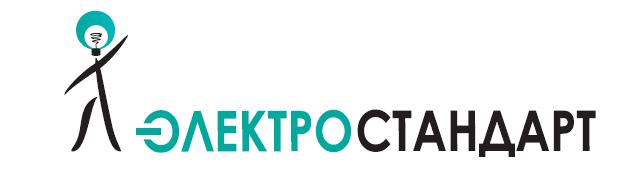 